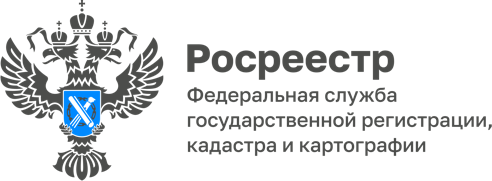 15.06.2022Число заявлений в Росреестр Адыгеи о возврате из бюджета излишне уплаченных сумм платежей уменьшилось на 41,7% с начала годаВ Управление Росреестра по Республике Адыгея за пять месяцев 2022 года поступило на 41,7 % меньше заявлений о возврате денежных средств, чем за аналогичный период 2021 года. По состоянию на 1 июня 2022 года Управлением Росреестра по Республике Адыгея получено и рассмотрено 116  заявлений о возврате денежных средств заявителям, что на 41,7 % меньше, чем за аналогичный период 2021 года – 199 заявлений.Необходимо также отметить, что из средств федерального бюджета было возвращено более 162,000 тыс. руб., ошибочно и излишне оплаченных получателями госуслуг.Управлением Росреестра по Республике Адыгея на постоянной основе ведется работа по снижению ошибочных и некорректных платежей заявителями и как следствие минимизации обращений за возвратами денежных средств из бюджетов всех уровней, что положительно влияет на качество предоставления государственных услуг.Материал подготовлен Управлением Росреестра по Республике Адыгея------------------------------------Контакты для СМИ: (8772)56-02-4801_upr@rosreestr.ruwww.rosreestr.gov.ru385000, Майкоп, ул. Краснооктябрьская, д. 44